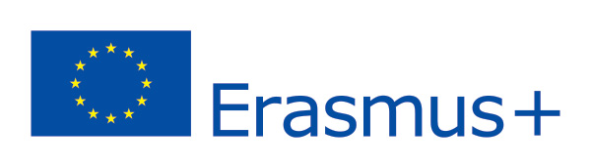 Załącznik nr 1 do zapytania ofertowego – wzór Formularza Oferty. OFERTAZŁOŻONA W TRYBIE ZAPYTANIA OFERTOWEGO NA„Wykonanie usługi polegającej na organizacji staży zagranicznych dla 34 uczniów i 5 opiekunów w ramach realizowanego przez Zespól Szkól Technicznych w Szczecinku projekt nr: 2016-1-PL01-KAI02-023667 „Staże szansą na wzrost kompetencji" współfinansowanego ze środków Unii Europejskiej w ramach Programu ERASMUS +.Nr postępowania …4/2016……1.  Nazwa (firma) i adres ZamawiającegoZespół Szkół Technicznych w Szczecinkuul. Koszalińska 8178-400 Szczecinek2.  Wykonawca (firma) i adres WykonawcyNiniejsza oferta zostaje złożona przez:Imię i nazwiskoAdres siedzibyNr telefonuAdres e-mail3. Ja (my) niżej podpisany(i) oświadczam(y), że: 1) zapoznałem się z treścią zapytania ofertowego dla niniejszego zamówienia, 2) gwarantuję wykonanie całości niniejszego zamówienia zgodnie z treścią zapytania w terminie do         31.05.2017r; 3) wynagrodzenie za wykonanie usługi polegającej na organizacji staży zagranicznych dla 34 uczniów i 5     opiekunów w ramach realizowanego przez Zespól Szkól Technicznych w Szczecinku projektu zgodnie z     warunkami zawartymi w zapytaniu ofertowym wynosi:     netto: ......................... zł, słownie:.................................................................................................)      brutto: ........................ zł, słownie:……………….........................................................................) 4) Akceptuję bez zastrzeżeń wzór umowy stanowiący załącznik nr 2 do zapytania; 5) W przypadku udzielenia mi(nam) zamówienia zobowiązuję (emy) się do zawarcia pisemnej umowy w      terminie 5 dni i miejscu wskazanym przez Zamawiającego; 6) Oświadczam(y), że zapoznałem(zapoznaliśmy) się w sposób wystarczający i konieczny ze szczegółowym      zakresem zamówienia zawartymi w Zapytaniu Ofertowym oraz wszystkimi informacjami niezbędnymi do      zrealizowania przedmiotu zamówienia. 7) Nieznajomość powyższego stanu nie może być przyczyną dodatkowych roszczeń finansowych. 8) Załącznikami do niniejszej oferty są poniższe dokumenty: ……………………………………………………………………………………………………………………………………………………………………………………………………………………………………………………………………………………………………………………………………………………………………………………………………………………………………………………………………………………………………………………………………….……………………………………………………………………………………………………………………….……………………………………………………………………………………………………………………….……………………………………………………………………………………………………………………….……………………………………………………………………………….........................................., dnia .................................               (podpis)                                               (data)